РАЙОН   “НАДЕЖДА”   –   СТОЛИЧНА   ОБЩИНА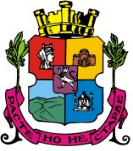 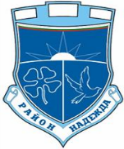 гр. София 1220, ул. „ Кирил Дрангов ” № 55, тел. 495-11-49, факс 02/837-64-65www.so-nadejda.com; e-mail: info@so-nadejda.comДЕКЛАРАЦИЯЗА СЪГЛАСИЕ НА СУБЕКТА НА ДАННИ1.Аз,[имена на субекта на данни],_____________________________________________       ЕГН _____________________, предоставям на Столична община – Район „Надежда“съгласие да обработва моите лични данни, необходими за изпълнение на следните цели: 1.1 Кандидатстване и подбор на длъжностни лица „Социален асистент“ за участие в социалната услуга „Асистентска подкрепа“.2. Информиран/а съм, че мога да оттегля съгласието си по всяко време, като използвам бланка на Декларация за оттегляне на съгласие на субект на данни.3. Информиран/а съм, че оттеглянето на предоставеното съгласие за обработване на личните ми данни не засяга законосъобразността на обработването, основана на предоставеното от мен съгласие преди неговото оттегляне.   Подпис на субекта на данните:Дата: